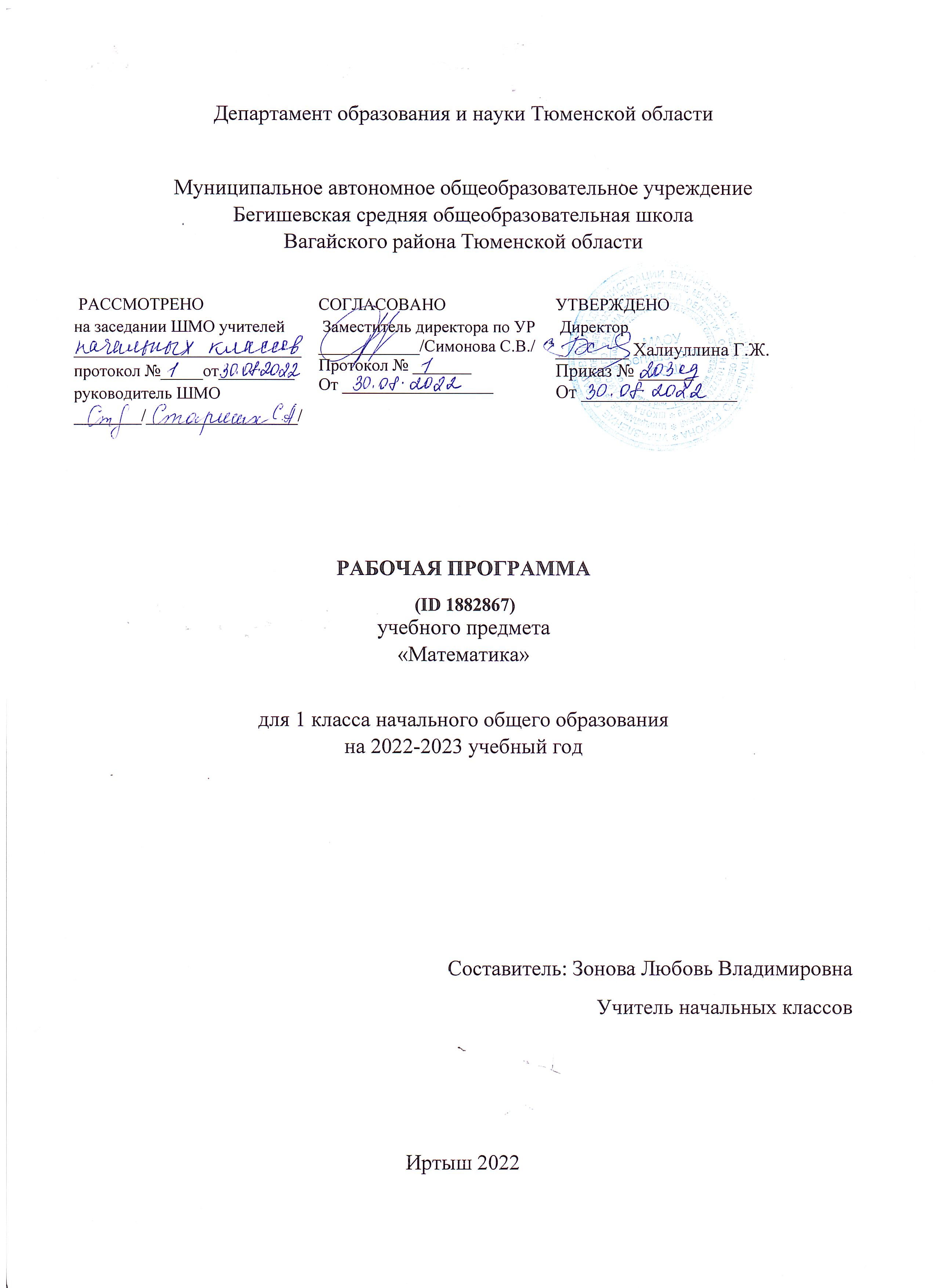 ПОЯСНИТЕЛЬНАЯ ЗАПИСКАРабочая программа по предмету «Математика» для обучающихся 1 класса составлена на основе Требований к результатам освоения основной образовательной программы начального общего образования, представленных в Федеральном государственном образовательном стандарте начального общего образования, а также Примерной программы воспитания.В начальной школе изучение математики имеет особое значение в развитии младшего школьника.Приобретённые им знания, опыт выполнения предметных и универсальных действий на 
математическом материале, первоначальное овладение математическим языком станут фундаментом обучения в основном звене школы, а также будут востребованы в жизни.	Изучение математики в начальной школе направлено на достижение следующих образовательных, развивающих целей, а также целей воспитания:—  Освоение начальных математических знаний - понимание значения величин и способов их измерения; использование арифметических способов для разрешения сюжетных ситуаций; формирование умения решать учебные и практические задачи средствами математики; работа с алгоритмами выполнения арифметических действий. —  Формирование функциональной математической грамотности младшего школьника, которая характеризуется наличием у него опыта решения учебно-познавательных и учебно-практических задач, построенных на понимании и применении математических отношений («часть-целое»,«больше-меньше», «равно-неравно», «порядок»), смысла арифметических действий, 
зависимостей (работа, движение, продолжительность события). —  Обеспечение математического развития младшего школьника - формирование способности к интеллектуальной деятельности, пространственного воображения, математической речи; умение строить рассуждения, выбирать аргументацию,  различать верные (истинные) и неверные (ложные) утверждения, вести поиск информации (примеров, оснований для упорядочения, вариантов и др.). —  Становление учебно-познавательных мотивов и интереса к изучению математики и 
умственному труду; важнейших качеств интеллектуальной деятельности: теоретического и пространственного мышления, воображения, математической речи, ориентировки в 
математических терминах и понятиях; прочных  навыков использования математических знаний в повседневной жизни.	В основе конструирования содержания и отбора планируемых результатов лежат следующие ценности математики, коррелирующие со становлением личности младшего школьника:—  понимание математических отношений выступает средством познания закономерностей существования   окружающего мира, фактов, процессов  и  явлений,  происходящих  в  природе и в обществе (хронология событий, протяжённость по времени, образование целого из частей, изменение формы, размера и т.д.); —  математические представления о числах, величинах, геометрических фигурах являются условием целостного восприятия творений природы и человека (памятники архитектуры, сокровища искусства и культуры, объекты природы); —  владение математическим языком, элементами алгоритмического мышления позволяет ученику совершенствовать коммуникативную деятельность (аргументировать свою точку зрения, строить логические цепочки рассуждений; опровергать или подтверждать истинностьпредположения).Младшие школьники проявляют интерес к математической сущности предметов и явлений окружающей жизни - возможности их измерить, определить величину, форму, выявить зависимости и  закономерности  их  расположения  во  времени  и в пространстве. Осознанию младшим школьником многих математических явлений помогает его тяга к моделированию, что облегчает освоение общего способа решения учебной задачи, а также работу с разными средствами 
информации, в том числе и графическими (таблица, диаграмма, схема).В начальной школе математические знания и умения применяются школьником при изучении других учебных предметов (количественные и пространственные характеристики, оценки, расчёты и прикидка, использование графических форм представления информации). Приобретённые учеником умения строить алгоритмы, выбирать рациональные способы устных и письменных арифметических вычислений, приёмы проверки правильности выполнения действий, а также различение, называние, изображение геометрических фигур, нахождение геометрических величин (длина, периметр, площадь) становятся показателями сформированной функциональной грамотности младшего школьника и предпосылкой успешного дальнейшего обучения в основном звене школы.На изучение математики в 1 классе отводится 4 часа в неделю, всего 132 часа.СОДЕРЖАНИЕ УЧЕБНОГО ПРЕДМЕТА Основное содержание обучения в программе представлено разделами: «Числа и величины»,«Арифметические действия», «Текстовые задачи», «Пространственные отношения и геометрические фигуры», «Математическая информация».	Числа и величины 
	Числа от 1 до 9: различение, чтение, запись. Единица счёта. Десяток. Счёт предметов, запись результата цифрами. Число и цифра 0 при измерении, вычислении.	Числа в пределах 20: чтение, запись, сравнение.  Однозначные и двузначные числа. Увеличение (уменьшение) числа на несколько единиц.	Длина и её измерение. Единицы длины: сантиметр, дециметр; установление соотношения между ними.	Арифметические действия 
	Сложение и вычитание чисел в пределах 20. Названия компонентов действий, результатов действий сложения, вычитания. Вычитание как действие, обратное сложению.	Текстовые задачи 
	Текстовая задача: структурные элементы, составление текстовой задачи по образцу. Зависимость между данными и искомой величиной в текстовой задаче. Решение задач в одно действие.	Пространственные отношения и геометрические фигуры 
	Расположение предметов и объектов на плоскости, в пространстве: слева/справа, сверху/снизу, между; установление пространственных отношений.Геометрические фигуры: распознавание круга, треугольника, прямоугольника, отрезка. Построение отрезка, квадрата, треугольника с помощью линейки на листе в клетку; измерение длины отрезка в сантиметрах.	Математическая информация 
	Сбор данных об объекте по образцу. Характеристики объекта, группы объектов (количество, форма, размер). Группировка объектов по заданному признаку.Закономерность в ряду заданных объектов: её обнаружение, продолжение ряда.	Верные (истинные) и неверные (ложные) предложения, составленные относительно заданного набора математических объектов.Чтение таблицы (содержащей не более 4-х данных); извлечение данного из строки, столбца; внесение одного-двух данных в таблицу. Чтение рисунка, схемы с одним-двумя числовыми данными (значениями данных величин).	Двух-трёхшаговые инструкции, связанные с вычислением, измерением длины, изображением геометрической фигуры.Универсальные учебные действия (пропедевтический уровень)Универсальные познавательные учебные действия:—  наблюдать математические объекты (числа, величины) в окружающем мире; —  обнаруживать общее и различное в записи арифметических действий; —  понимать назначение и необходимость использования величин в жизни; —  наблюдать действие измерительных приборов; —  сравнивать два объекта, два числа; распределять объекты на группы по заданномуоснованию; 
—  копировать изученные фигуры, рисовать от руки по собственному замыслу; приводить примеры чисел, геометрических фигур; 
—  вести порядковый и количественный счет (соблюдать последовательность).Работа с информацией:
—  понимать, что математические явления могут быть представлены с помощью разных средств: текст, числовая запись, таблица, рисунок, схема; 
—  читать таблицу, извлекать информацию, представленную в табличной форме.Универсальные коммуникативные учебные действия:
—  характеризовать (описывать) число, геометрическую фигуру, последовательность из нескольких чисел, записанных по порядку; 
—  комментировать ход сравнения двух объектов; описывать своими словами сюжетную ситуацию и математическое отношение, представленное в задаче; 
—  описывать положение предмета в пространстве различать и использовать математические знаки; 
—  строить предложения относительно заданного набора объектов.Универсальные регулятивные учебные действия:
—  принимать учебную задачу, удерживать её в процессе деятельности;
—  действовать в соответствии с предложенным образцом, инструкцией; 
—  проявлять интерес к проверке результатов решения учебной задачи, с помощью учителя устанавливать причину возникшей ошибки и трудности; 
—  проверять правильность вычисления с помощью другого приёма выполнения действия.Совместная деятельность:
—  участвовать в парной работе с математическим материалом; 
—  выполнять правила совместной деятельности: договариваться, считаться с мнением партнёра, спокойно и мирно разрешать конфликты.ПЛАНИРУЕМЫЕ ОБРАЗОВАТЕЛЬНЫЕ РЕЗУЛЬТАТЫ	Изучение математики в 1 классе направлено на достижение обучающимися личностных, метапредметных и предметных результатов освоения учебного предмета.ЛИЧНОСТНЫЕ РЕЗУЛЬТАТЫ	В результате изучения предмета «Математика» у обучающегося будут сформированы следующие личностные результаты:—  осознавать необходимость изучения математики для адаптации к жизненным ситуациям, для развития общей культуры человека; —  развития способности мыслить, рассуждать, выдвигать предположения и доказывать или опровергать их; —  применять правила совместной деятельности со сверстниками, проявлять способность договариваться, лидировать, следовать указаниям, осознавать личную ответственность и объективно оценивать свой вклад в общий результат;—  осваивать навыки организации безопасного поведения в информационной среде; —  применять математику для решения практических задач в повседневной жизни, в том числе при оказании помощи одноклассникам, детям младшего возраста, взрослым и пожилым людям; —  работать в ситуациях, расширяющих опыт применения математических отношений в реальной жизни, повышающих интерес к интеллектуальному труду и уверенность своих силах при решении поставленных задач, умение преодолевать трудности; —  оценивать практические и учебные ситуации с точки зрения возможности применения математики для рационального и эффективного решения учебных и жизненных проблем; —  оценивать свои успехи в изучении математики, намечать пути устранения трудностей; —  стремиться углублять свои математические знания и умения; пользоваться разнообразными информационными средствами для решения предложенных и самостоятельно выбранных учебных проблем, задач.МЕТАПРЕДМЕТНЫЕ РЕЗУЛЬТАТЫК концу обучения у обучающегося формируются следующие универсальные учебные действия.Универсальные  познавательные учебные действия:1)  Базовые логические действия:—  устанавливать связи и зависимости между математическими объектами (часть-целое; причина-следствие; протяжённость); —  применять базовые логические универсальные действия: сравнение, анализ, классификация (группировка), обобщение;—  приобретать практические графические и измерительные навыки для успешного решения учебных и житейских задач;—  представлять текстовую задачу, её решение в виде модели, схемы, арифметической записи, текста в соответствии с предложенной учебной проблемой.2)  Базовые исследовательские действия:—  проявлять способность ориентироваться в учебном материале разных разделов курса математики; —  понимать и адекватно использовать математическую терминологию: различать, характеризовать, использовать для решения учебных и практических задач; —  применять изученные методы познания (измерение, моделирование, перебор вариантов)3)  Работа с информацией:—  находить и использовать для решения учебных задач текстовую, графическую информацию в разных источниках информационной среды; —  читать, интерпретировать графически представленную информацию (схему, таблицу, диаграмму, другую модель); —  представлять информацию в заданной форме (дополнять таблицу, текст), формулировать утверждение по образцу, в соответствии с требованиями учебной задачи; —  принимать правила, безопасно использовать предлагаемые электронные средства и источники информации.Универсальные коммуникативные учебные действия:—  конструировать утверждения, проверять их истинность;—  строить логическое рассуждение;—  использовать текст задания для объяснения способа и хода решения математической задачи;—  формулировать ответ;—  комментировать процесс вычисления, построения, решения; объяснять полученный ответ с использованием изученной терминологии;—  в процессе диалогов по обсуждению изученного материала — задавать вопросы, высказывать суждения, оценивать выступления участников, приводить доказательства своей правоты, проявлять этику общения;—  создавать в соответствии с учебной задачей тексты разного вида - описание (например, геометрической фигуры), рассуждение (к примеру, при решении задачи), инструкция (например, измерение длины отрезка);—  ориентироваться в алгоритмах: воспроизводить, дополнять, исправлять деформированные;—  составлять по аналогии; . самостоятельно составлять тексты заданий, аналогичные типовым изученным.Универсальные регулятивные учебные действия:1)  Самоорганизация:—  планировать этапы предстоящей работы, определять последовательность учебных действий; —  выполнять правила безопасного использования электронных средств, предлагаемых в процессе обучения.2)  Самоконтроль:—  осуществлять контроль процесса и результата своей деятельности, объективно оценивать их; —  выбирать и при необходимости корректировать способы действий; —  находить ошибки в своей работе, устанавливать их причины, вести поиск путей преодоления ошибок.3)  Самооценка:—  предвидеть возможность возникновения трудностей и ошибок, предусматривать способы их предупреждения (формулирование вопросов, обращение к учебнику, дополнительным средствам обучения, в том числе электронным); —  оценивать рациональность своих действий, давать им качественную характеристику.Совместная деятельность:—  участвовать в совместной деятельности: распределять работу между членами группы (например, в случае решения задач, требующих перебора большого количества вариантов, приведения примеров и контрпримеров); —  согласовывать  мнения в ходе поиска доказательств, выбора рационального способа, анализа информации;—  осуществлять совместный контроль и оценку выполняемых действий, предвидеть возможность возникновения ошибок и трудностей, предусматривать пути их предупреждения.ПРЕДМЕТНЫЕ РЕЗУЛЬТАТЫК концу обучения в 1 классе обучающийся научится:—  читать, записывать, сравнивать,  упорядочивать  числа  от  0 до 20; —  пересчитывать различные объекты, устанавливать порядковый номер объекта; —  находить числа, большие/меньшие данного числа на заданное число; —  выполнять арифметические действия сложения и вычитания в пределах 20 (устно и письменно) без перехода через десяток; называть и различать компоненты действий сложения (слагаемые, сумма) и вычитания (уменьшаемое, вычитаемое, разность); —  решать текстовые задачи в одно действие на сложение и вычитание: выделять условие и требование (вопрос); —  сравнивать объекты по длине, устанавливая между ними соотношение длиннее/короче (выше/ниже, шире/уже); —  знать и использовать единицу длины — сантиметр; измерять длину отрезка, чертить отрезок заданной длины (в см); —  различать число и цифру; распознавать геометрические фигуры: круг, треугольник, прямоугольник (квадрат), отрезок; —  устанавливать между объектами соотношения: слева/справа, дальше/ближе, между, перед/за, над/под; —  распознавать верные (истинные) и неверные (ложные) утверждения относительно заданного набора объектов/предметов; —  группировать объекты по заданному признаку; находить и называть закономерности в ряду объектов повседневной жизни; —  различать строки и столбцы таблицы, вносить данное в таблицу, извлекать данное/данные из таблицы; —  сравнивать два объекта (числа, геометрические фигуры); распределять объекты на две группы по заданному основанию.ТЕМАТИЧЕСКОЕ ПЛАНИРОВАНИЕ ПОУРОЧНОЕ ПЛАНИРОВАНИЕУЧЕБНО-МЕТОДИЧЕСКОЕ ОБЕСПЕЧЕНИЕ ОБРАЗОВАТЕЛЬНОГО ПРОЦЕССА ОБЯЗАТЕЛЬНЫЕ УЧЕБНЫЕ МАТЕРИАЛЫ ДЛЯ УЧЕНИКАМатематика (в 2 частях), 1 класс /Моро М.И., Волкова С.И., Степанова С.В., Акционерное общество «Издательство «Просвещение»; 
Введите свой вариант:МЕТОДИЧЕСКИЕ МАТЕРИАЛЫ ДЛЯ УЧИТЕЛЯКоллекции электронных образовательных ресурсов 
1. «Единое окно доступа к образовательным ресурсам»- http://windows.edu/ru 
2. «Единая коллекция цифровых образовательных ресурсов» - http://school-collektion.edu/ru 3. «Федеральный центр информационных образовательных ресурсов» -http://fcior.edu.ru, http://eor.edu.ru 
4. Каталог образовательных ресурсов сети Интернет для школыhttp://katalog.iot.ru/ 5. Библиотека материалов для начальной школыhttp://www.nachalka.com/biblioteka 6. Mеtodkabinet.eu: информационно-методический кабинетhttp://www.metodkabinet.eu/ 7. Каталог образовательных ресурсов сети «Интернет» http://catalog.iot.ru 
8. Российский образовательный портал http://www.school.edu.ru 
9. Портал «Российское образование http://www.edu.ruЦИФРОВЫЕ ОБРАЗОВАТЕЛЬНЫЕ РЕСУРСЫ И РЕСУРСЫ СЕТИ ИНТЕРНЕТМатематика 
http://bi2o2t.ru/training/sub 
https://www.soloveycenter.pro/ 
https://onlyege.ru/ege/vpr-4/vpr-matematika-4/ 
https://onlinetestpad.com/ru/tests 
https://www.klass39.ru/klassnye-resursy/ 
https://www.uchportal.ru/load/47-2-2 
http://school-collection.edu.ru/ 
http://um-razum.ru/load/uchebnye_prezentacii/nachalnaja_shkola/18 http://internet.chgk.info/ 
http://www.vbg.ru/~kvint/im.htmМАТЕРИАЛЬНО-ТЕХНИЧЕСКОЕ ОБЕСПЕЧЕНИЕ ОБРАЗОВАТЕЛЬНОГО ПРОЦЕССА УЧЕБНОЕ ОБОРУДОВАНИЕ Ноутбук 
Проектор 
ТаблицыОБОРУДОВАНИЕ ДЛЯ ПРОВЕДЕНИЯ ЛАБОРАТОРНЫХ И ПРАКТИЧЕСКИХ РАБОТслайды;диафильмы;видеоматериалы;№
п/пНаименование разделов и тем программыКоличество часовКоличество часовКоличество часовДата 
изученияВиды деятельностиВиды, 
формы 
контроляЭлектронные (цифровые) образовательные ресурсы№
п/пНаименование разделов и тем программывсегоконтрольные работыпрактические работыДата 
изученияВиды деятельностиВиды, 
формы 
контроляЭлектронные (цифровые) образовательные ресурсыРаздел 1. ЧислаРаздел 1. ЧислаРаздел 1. ЧислаРаздел 1. ЧислаРаздел 1. ЧислаРаздел 1. ЧислаРаздел 1. ЧислаРаздел 1. ЧислаРаздел 1. Числа1.1.Числа от 1 до 9: различение, чтение, запись.1002Игровые упражнения по различению количества предметов 
(зрительно, на слух, установлением соответствия), числа и цифры, представлению чисел словесно и письменно;Устный 
опрос;http://bi2o2t.ru/training/sub1.2.Единица счёта. Десяток.100Игровые упражнения по различению количества предметов 
(зрительно, на слух, установлением соответствия), числа и цифры, представлению чисел словесно и письменно;Устный 
опрос;https://www.klass39.ru/klassnye-resursy/1.3.Счёт предметов, запись результата цифрами.100Работа с таблицей чисел: наблюдение, установление закономерностей в расположении чисел;Устный 
опрос;https://www.uchportal.ru/load/47-2-21.4.Порядковый номер объекта при заданном порядке счёта.100Работа с таблицей чисел: наблюдение, установление закономерностей в расположении чисел;Устный 
опрос;http://bi2o2t.ru/training/sub 
https://www.klass39.ru/klassnye-resursy/ 
https://www.uchportal.ru/load/47-2-21.5.Сравнение чисел, сравнение групп 
предметов по количеству: больше, меньше, столько же.201Устная работа: счёт единицами в разном порядке, чтение, 
упорядочение однозначных и двузначных чисел; счёт по 2, по 5;Письменный контроль;http://bi2o2t.ru/training/sub 
https://www.klass39.ru/klassnye-resursy/ 
https://www.uchportal.ru/load/47-2-21.6.Число и цифра 0 при измерении, вычислении.100Моделирование учебных ситуаций, связанных с применением представлений о числе в практических ситуациях. Письмо цифр;Письменный контроль;http://bi2o2t.ru/training/sub 
https://www.klass39.ru/klassnye-resursy/ 
https://www.uchportal.ru/load/47-2-21.7.Числа в пределах 20: чтение, запись, сравнение.100Чтение и запись по образцу и самостоятельно групп чисел, 
геометрических фигур в заданном и самостоятельно установленном порядке;Устный 
опрос;http://bi2o2t.ru/training/sub 
https://www.klass39.ru/klassnye-resursy/ 
https://www.uchportal.ru/load/47-2-21.8.Однозначные и двузначные числа.100Работа с таблицей чисел: наблюдение, установление закономерностей в расположении чисел;Устный 
опрос;http://bi2o2t.ru/training/sub 
https://www.klass39.ru/klassnye-resursy/ 
https://www.uchportal.ru/load/47-2-21.9.Увеличение (уменьшение) числа на несколько единиц201Моделирование учебных ситуаций, связанных с применением представлений о числе в практических ситуациях. Письмо цифр;Устный 
опрос;http://bi2o2t.ru/training/sub 
https://www.klass39.ru/klassnye-resursy/ 
https://www.uchportal.ru/load/47-2-2Итого по разделуИтого по разделу20Раздел 2. ВеличиныРаздел 2. ВеличиныРаздел 2. ВеличиныРаздел 2. ВеличиныРаздел 2. ВеличиныРаздел 2. ВеличиныРаздел 2. ВеличиныРаздел 2. ВеличиныРаздел 2. Величины2.1.Длина и её измерение с помощью заданной мерки.201Знакомство с приборами для измерения величин;Устный 
опрос;http://bi2o2t.ru/training/sub 
https://www.klass39.ru/klassnye-resursy/ 
https://www.uchportal.ru/load/47-2-22.2.Сравнение без измерения: выше — ниже, шире — уже, длиннее — короче, старше —моложе, тяжелее — легче.200Коллективная работа по различению и сравнению величин;Устный 
опрос;http://bi2o2t.ru/training/sub 
https://www.klass39.ru/klassnye-resursy/ 
https://www.uchportal.ru/load/47-2-22.3.Единицы длины: сантиметр, дециметр; установление соотношения между ними.301Использование линейки для измерения длины отрезка;Практическая работа;http://bi2o2t.ru/training/sub 
https://www.klass39.ru/klassnye-resursy/ 
https://www.uchportal.ru/load/47-2-2Итого по разделуИтого по разделу7Раздел 3. Арифметические действияРаздел 3. Арифметические действияРаздел 3. Арифметические действияРаздел 3. Арифметические действияРаздел 3. Арифметические действияРаздел 3. Арифметические действияРаздел 3. Арифметические действияРаздел 3. Арифметические действияРаздел 3. Арифметические действия3.1.Сложение и вычитание чисел в пределах 20.2303Обсуждение приёмов сложения, вычитания: нахождение значения суммы и разности на основе состава числа, с использованием числовой ленты, по частям и др.;Устный 
опрос;http://bi2o2t.ru/training/sub 
https://www.klass39.ru/klassnye-resursy/ 
https://www.uchportal.ru/load/47-2-23.2.Названия компонентов действий, 
результатов действий сложения, вычитания.Знаки сложения и вычитания, названия компонентов действия. Таблица сложения. Переместительное свойство сложения.601Практическая работа с числовым выражением: запись, чтение, приведение примера (с помощью учителя или по образцу), иллюстрирующего смысл арифметического действия;Устный 
опрос;http://bi2o2t.ru/training/sub 
https://www.klass39.ru/klassnye-resursy/ 
https://www.uchportal.ru/load/47-2-23.3.Вычитание как действие, обратное сложению.101Обсуждение приёмов сложения, вычитания: нахождение значения суммы и разности на основе состава числа, с использованием числовой ленты, по частям и др.;Практическая работа;http://bi2o2t.ru/training/sub 
https://www.klass39.ru/klassnye-resursy/ 
https://www.uchportal.ru/load/47-2-23.4.Неизвестное слагаемое.100Моделирование. Иллюстрация с помощью предметной модели переместительного свойства сложения, способа нахождения неизвестного слагаемого. Под руководством педагога выполнение счёта с использованием заданной единицы счёта;Тестирование;http://bi2o2t.ru/training/sub 
https://www.klass39.ru/klassnye-resursy/ 
https://www.uchportal.ru/load/47-2-23.5.Сложение одинаковых слагаемых. Счёт по 2, по  3, по 5.200Работа в парах/группах: проверка правильности вычисления с использованием раздаточного материала, линейки, модели 
действия, по образцу; обнаружение общего и различного в записи арифметических действий, одного и того же действия с разными числами;Письменный контроль;http://bi2o2t.ru/training/sub 
https://www.klass39.ru/klassnye-resursy/ 
https://www.uchportal.ru/load/47-2-23.6.Прибавление и вычитание нуля.100Учебный диалог: «Сравнение практических (житейских) ситуаций, требующих записи одного и того же арифметического действия, разных арифметических действий»;Практическая работа;http://bi2o2t.ru/training/sub 
https://www.klass39.ru/klassnye-resursy/ 
https://www.uchportal.ru/load/47-2-23.7.Сложение и вычитание чисел без перехода и с  переходом через десяток.401Практическая работа с числовым выражением: запись, чтение, приведение примера (с помощью учителя или по образцу), иллюстрирующего смысл арифметического действия;Практическая работа;http://bi2o2t.ru/training/sub 
https://www.klass39.ru/klassnye-resursy/ 
https://www.uchportal.ru/load/47-2-23.8.Вычисление суммы, разности трёх чисел.200Использование разных способов подсчёта суммы и разности, использование переместительного свойства при нахождении суммы;Устный 
опрос;http://bi2o2t.ru/training/sub 
https://www.klass39.ru/klassnye-resursy/ 
https://www.uchportal.ru/load/47-2-2Итого по разделуИтого по разделу40Раздел 4. Текстовые задачиРаздел 4. Текстовые задачиРаздел 4. Текстовые задачиРаздел 4. Текстовые задачиРаздел 4. Текстовые задачиРаздел 4. Текстовые задачиРаздел 4. Текстовые задачиРаздел 4. Текстовые задачиРаздел 4. Текстовые задачи4.1.Текстовая задача: структурные элементы, составление текстовой задачи по  образцу.401Коллективное обсуждение: анализ реальной ситуации, 
представленной с помощью рисунка, иллюстрации, текста, 
таблицы, схемы (описание ситуации, что известно, что не известно; условие задачи, вопрос задачи);Устный 
опрос;http://bi2o2t.ru/training/sub 
https://www.klass39.ru/klassnye-resursy/ 
https://www.uchportal.ru/load/47-2-24.2.Зависимость между данными и искомой величиной в текстовой задаче.301Моделирование: описание словами и с помощью предметной модели сюжетной ситуации и математическогоотношения.Иллюстрация практической ситуации с использованием счётного материала. Решение текстовой задачи с помощью раздаточного материала. Объяснение выбора арифметического действия для решения, иллюстрация хода решения, выполнения действия на модели;Устный 
опрос;http://bi2o2t.ru/training/sub 
https://www.klass39.ru/klassnye-resursy/ 
https://www.uchportal.ru/load/47-2-24.3.Выбор и запись арифметического действия для получения ответа на вопрос.301Соотнесение текста задачи и её модели;Практическая работа;http://bi2o2t.ru/training/sub 
https://www.klass39.ru/klassnye-resursy/ 
https://www.uchportal.ru/load/47-2-24.4.Текстовая сюжетная задача в одно действие: запись решения, ответа задачи.301Коллективное обсуждение: анализ реальной ситуации, 
представленной с помощью рисунка, иллюстрации, текста, 
таблицы, схемы (описание ситуации, что известно, что не известно; условие задачи, вопрос задачи);Практическая работа;http://bi2o2t.ru/training/sub 
https://www.klass39.ru/klassnye-resursy/ 
https://www.uchportal.ru/load/47-2-24.5.Обнаружение недостающего элемента задачи, дополнение текста задачи 
числовыми данными (по  иллюстрации, смыслу задачи, её решению).301Обобщение представлений о текстовых задачах, решаемых с помощью действий сложения и вычитания («на сколько больше/меньше», «сколько всего», «сколь-ко осталось»).Различение текста и текстовой задачи, представленного в текстовой задаче;Письменный контроль;http://bi2o2t.ru/training/sub 
https://www.klass39.ru/klassnye-resursy/ 
https://www.uchportal.ru/load/47-2-2Итого по разделуИтого по разделу16Раздел 5. Пространственные отношения и  геометрические фигурыРаздел 5. Пространственные отношения и  геометрические фигурыРаздел 5. Пространственные отношения и  геометрические фигурыРаздел 5. Пространственные отношения и  геометрические фигурыРаздел 5. Пространственные отношения и  геометрические фигурыРаздел 5. Пространственные отношения и  геометрические фигурыРаздел 5. Пространственные отношения и  геометрические фигурыРаздел 5. Пространственные отношения и  геометрические фигурыРаздел 5. Пространственные отношения и  геометрические фигуры5.1.Расположение предметов и  объектов на плоскости, в  пространстве: слева/справа, сверху/снизу, между; установление 
пространственных отношений.401Ориентировка в пространстве и на плоскости (классной доски, листа бумаги, страницы учебника и т. д.). Установление 
направления, прокладывание маршрута;Устный 
опрос;http://bi2o2t.ru/training/sub 
https://www.klass39.ru/klassnye-resursy/ 
https://www.uchportal.ru/load/47-2-25.2.Распознавание объекта и его отражения.301Игровые упражнения: «Угадай фигуру по описанию», «Расположи фигуры в заданном порядке», «Найди модели фигур в классе» и т.п.;Устный 
опрос;http://bi2o2t.ru/training/sub 
https://www.klass39.ru/klassnye-resursy/ 
https://www.uchportal.ru/load/47-2-25.3.Геометрические фигуры: распознавание круга, треугольника, прямоугольника, отрезка.301Распознавание и называние известных геометрических фигур, обнаружение в окружающем мире их моделей;Практическая работа;http://bi2o2t.ru/training/sub 
https://www.klass39.ru/klassnye-resursy/ 
https://www.uchportal.ru/load/47-2-25.4.Построение отрезка, квадрата, треугольника с помощью линейки; измерение длины 
отрезка в сантиметрах.301Предметное моделирование заданной фигуры из различных материалов (бумаги, палочек, трубочек, проволоки и пр.), составление из других геометрических фигур;Практическая работа;электронное приложение к 
учебнику "Математика" 1 класс5.5.Длина стороны прямоугольника, квадрата, треугольника.301Практические работы: измерение длины отрезка, ломаной, длины стороны квадрата, сторон прямоугольника. Комментирование хода и результата работы; установление соответствия результата и поставленного вопроса;Устный 
опрос;http://bi2o2t.ru/training/sub 
https://www.klass39.ru/klassnye-resursy/ 
https://www.uchportal.ru/load/47-2-25.6.Изображение прямоугольника, квадрата, треугольника.402Учебный диалог: обсуждение свойств геометрических фигур (прямоугольника и др.); сравнение геометрических фигур (по форме, размеру); сравнение отрезков по длине;Практическая работа;http://bi2o2t.ru/training/sub 
https://www.klass39.ru/klassnye-resursy/ 
https://www.uchportal.ru/load/47-2-2Итого по разделуИтого по разделу20Раздел 6. Математическая информацияРаздел 6. Математическая информацияРаздел 6. Математическая информацияРаздел 6. Математическая информацияРаздел 6. Математическая информацияРаздел 6. Математическая информацияРаздел 6. Математическая информацияРаздел 6. Математическая информацияРаздел 6. Математическая информация6.1.Сбор данных об объекте по  образцу.Характеристики объекта, группы объектов (количество, форма, размер); выбор 
предметов по образцу (по  заданным 
признакам).201Коллективное наблюдение: распознавание в окружающем мире ситуаций, которые целесообразно сформулировать на языке математики и решить математическими средствами;Устный 
опрос;http://bi2o2t.ru/training/sub 
https://www.klass39.ru/klassnye-resursy/ 
https://www.uchportal.ru/load/47-2-26.2.Группировка объектов по  заданному признаку.201Работа с наглядностью — рисунками, содержащими 
математическую информацию. Формулирование вопросов и ответов по рисунку (иллюстрации, модели). Упорядочение математических объектов с опорой на рисунок, сюжетную ситуацию и пр.;Практическая работа;http://bi2o2t.ru/training/sub 
https://www.klass39.ru/klassnye-resursy/ 
https://www.uchportal.ru/load/47-2-26.3.Закономерность в ряду заданных объектов: её  обнаружение, продолжение ряда.201Работа в парах/группах: поиск общих свойств групп предметов (цвет, форма, величина, количество, назначение и др.). Таблица как способ представления информации, полученной из повседневной жизни (расписания, чеки, меню и т.д.);Устный 
опрос;http://bi2o2t.ru/training/sub 
https://www.klass39.ru/klassnye-resursy/ 
https://www.uchportal.ru/load/47-2-26.4.Верные (истинные) и  неверные (ложные) предложения, составленные относительно заданного набора математических объектов.201Знакомство с логической конструкцией «Если … , то …».Верно или неверно: формулирование и проверка предложения;Практическая работа;http://bi2o2t.ru/training/sub 
https://www.klass39.ru/klassnye-resursy/ 
https://www.uchportal.ru/load/47-2-26.5.Чтение таблицы (содержащей не более четырёх данных); извлечение данного из строки, столбца; внесение одного-двух данных в таблицу201Наблюдение за числами в окружающем мире, описание словами наблюдаемых фактов, закономерностей;Практическая работа;http://bi2o2t.ru/training/sub 
https://www.klass39.ru/klassnye-resursy/ 
https://www.uchportal.ru/load/47-2-26.6.Чтение рисунка, схемы 1—2 числовыми данными (значениями данных величин).201Ориентировка в книге, на странице учебника, использование изученных терминов для описания положениярисунка, числа, задания и пр. на странице, на листе бумаги;Практическая работа;http://bi2o2t.ru/training/sub 
https://www.klass39.ru/klassnye-resursy/ 
https://www.uchportal.ru/load/47-2-26.7.Выполнение 1—3-шаговых инструкций, связанных с вычислениями, измерением длины, построением геометрических фигур.301Работа в парах/группах: поиск общих свойств групп предметов (цвет, форма, величина, количество, назначение и др.). Таблица как способ представления информации, полученной из повседневной жизни (расписания, чеки, меню и т.д.);Практическая работа;http://bi2o2t.ru/training/sub 
https://www.klass39.ru/klassnye-resursy/ 
https://www.uchportal.ru/load/47-2-2Итого по разделу:Итого по разделу:15Резервное времяРезервное время14ОБЩЕЕ КОЛИЧЕСТВО ЧАСОВ ПО ПРОГРАММЕОБЩЕЕ КОЛИЧЕСТВО ЧАСОВ ПО ПРОГРАММЕ132031№
п/пТема урокаКоличество часовКоличество часовКоличество часовДата 
изученияВиды, 
формы 
контроля№
п/пТема урокавсего контрольные работыпрактические работыДата 
изученияВиды, 
формы 
контроля1.Счет предметов100Устный 
опрос;2.Пространственные отношения100Устный 
опрос;3.Пространственные представления, взаимное расположение предметов - вверху, внизу, слева-справа101Практическая работа;4.Стартовая диагностическая работа100Устный 
опрос;5.Сравнение групп предметов: на сколько больше? на сколько меньше?100Устный 
опрос;6.Уравнивание предметов и групп предметов100Устный 
опрос;7.Закрепление знаний по теме "Сравнение предметов и групп предметов"100Устный 
опрос;8.Закрепление знаний по теме "Сравнение предметов и групп предметов"101Практическая работа;9.Понятие много-один. Письмо цифры 1100Устный 
опрос;10.Числа 1, 2. Письмо цифры 2100Устный 
опрос;11.Число 3. Письмо цифры 3100Устный 
опрос;12.Числа 1,2,3. Знаки плюс, минус, равно100Устный 
опрос;13.Число 4. Письмо цифры 4100Устный 
опрос;14.Понятия длиннее, короче, одинаковые по длине100Письменный контроль;15.Число 5. Письмо цифры 5101Практическая работа;16.Состав числа 5100Устный 
опрос;17.Страничка для любознательных100Устный 
опрос;18.Точка. Прямая и кривая линии. Луч100Устный 
опрос;19.Ломаная линия. Звено ломаной100Устный 
опрос;20.Состав чисел 2-5. 101Практическая работа;21.Знаки сравнения - больше, меньше, равно100Устный 
опрос;22.Равенства и неравенства101Практическая работа;23.Многоугольники100Письменный контроль;24.Числа 6 и 7. Цифра 6.100Устный 
опрос;25.Числа 1-7. Цифра 7.100Устный 
опрос;26.Числа 8-9. Цифра 8.101Практическая работа;27.Числа 1-9. Цифра 9.100Устный 
опрос;28.Число 10100Устный 
опрос;29.Числа 1-10100Устный 
опрос;30.Математика вокруг нас100Практическая работа;31.Сантиметр - единица измерения100Практическая работа;32.Увеличение и уменьшение чисел101Практическая работа;33.Число 0. Цифра 0101Практическая работа;34.Сложение с нулём. Вычитание нуля100Устный 
опрос;35.Закрепление знаний по теме «Числа 1-10 и число 0».101Практическая работа;36.Проверочная работа знаний по теме «Числа 1-10 и число 0»100Устный 
опрос;37.Прибавить и вычесть число 1.100Устный 
опрос;38.Прибавить число 2100Устный 
опрос;39.Вычесть число 2.100Практическая работа;40.Прибавить и вычесть число 2.100Практическая работа;41.Слагаемые. Сумма100Практическая работа;42.Задача.100Устный 
опрос;43.Составление и решение задач100Устный 
опрос;44.Прибавить и вычесть число 2.100Устный 
опрос;45.Закрепление знаний по теме «прибавить и вычесть число 2».100Тестирование;46.Решение задач и числовых выражений101Практическая работа;47.Контрольная работа «Решение задач»100Контроль 48.Обобщение и закрепление знаний по теме «Прибавить и вычесть число 2».100Устный 
опрос;49.Обобщение и закрепление знаний по теме «Прибавить и вычесть число 2».100Устный 
опрос;50.Прибавить и вычесть число 3.100Практическая работа;51.Прибавить и вычесть число 3.100Тестирование;52.Прибавить и вычесть число 3.100Устный 
опрос;53.Прибавить и вычесть число 3.100Устный 
опрос;54.Состав чисел 7, 8, 9, 10. Связь чисел при сложении и вычитании100Устный 
опрос;55.Задачи на увеличение - уменьшение числа на несколько единиц100Практическая работа;56.Задачи на увеличение - уменьшение числа на несколько единиц100Практическая работа;57.Решение задач изученных видов.100Практическая работа;58.Промежуточная диагностическая работа100Устный 
опрос;59.Странички для любознательных100Устный 
опрос;60.Повторение пройденного по теме "Числа от1 до 10. Сложение и вычитание"100Устный 
опрос;61.Контрольная работа по теме "Числа от 1 до 10. Сложение и вычитание"100Контрольная  работа;62.Повторение пройденного по теме "Числа от 1 до 10. Сложение и вычитание"100Устный 
опрос;63.Повторение пройденного по теме "Числа от 1 до 10. Сложение и вычитание"100Устный 
опрос;64.Сложение и вычитание чисел первого десятка. Состав чисел 5-10101Практическая работа;65.Решение задач на увеличение числа на несколько единиц100Устный 
опрос;66.Решение задач на уменьшение числа на несколько единиц100Устный 
опрос;67.Прибавить и вычесть число 4.100Устный 
опрос;68.Прибавить и вычесть число 4. Решение задач.101Практическая работа;69.Решение задач на разностное сравнение100Практическая работа;70.Решение задач на разностное сравнение101Практическая работа;71.Прибавить и вычесть число 4. Составление и заучивание таблиц.100Устный 
опрос;72.Прибавить и вычесть числа 1,2,3,4. Решение задач изученного вида100Устный 
опрос;73.Переместительное свойство сложения.100Устный 
опрос;74.Применение переместительного свойства сложения для случаев вида +5,6,7,8,9.101Практическая работа;75.Применение переместительного свойства сложения для случаев вида +5,6,7,8,9.100Практическая работа;76.Применение переместительного свойства сложения для случаев вида +5,6,7,8,9. Странички для любознательных100Устный 
опрос;77.Применение переместительного свойства сложения для случаев вида +5,6,7,8,9. Странички для любознательных101Практическая работа;78.Повторение пройденного по теме "Числа от 1 до 10. Сложение и вычитание"100Устный 
опрос;79.Повторение пройденного по теме "Числа от 1 до 10. Сложение и вычитание"100Практическая работа;80.Связь между суммой и слагаемыми.101Практическая работа;81.Связь между суммой и слагаемыми.100Устный 
опрос;82.Решение задач изученных видов100Практическая работа;83.Уменьшаемое. Вычитаемое. Разность. Вычитание в случаях вида 6-а, 7-а100Устный 
опрос;84.Уменьшаемое. Вычитаемое. Разность. Вычитание в случаях вида 6-а, 7-а101Практическая работа;85.Вычитание в случаях вида 8-а, 9-а101Практическая работа;86.Вычитание в случаях вида 10-а100Устный 
опрос;87.Килограмм100Практическая работа;88.Единицы  массы - килограмм101Практическая работа;89.Единица вместимости -литр.100Устный 
опрос;90.Повторение пройденного по теме "Числа от 1 до 10. Сложение и вычитание"101Практическая работа;91.Проверочная работа101Практическая работа;92.Повторение пройденного по теме "Числа от 1 до 10. Сложение и вычитание"100Устный 
опрос;93.Название и последовательность чисел от 11 до 20. Образование чисел из одного десятка и нескольких единиц100Устный 
опрос;94.Название и последовательность чисел от 11 до 20. Образование чисел из одного десятка и нескольких единиц100Устный 
опрос;95.Запись и чтение чисел101Практическая работа;96.Единица длины - дециметр100Устный 
опрос;97.Случаи сложениия и вычитания, основанные на знаниях нумерации100Устный 
опрос;98.Странички для любознательных101Практическая работа;99.Закрепление по теме "Числа от 11 до 20. Нумерация"100Устный 
опрос;100.Закрепление по теме "Числа от 11 до 20. Нумерация"110Практическая работа;101. Подготовка к введению задач в два действия100Устный 
опрос;102.Ознакомление с задачей в два действия.100Устный 
опрос;103. Контрольная работа по теме "Числа от 11 до 20. Нумерация"100Устный 
опрос;104.Работа над ошибками контрольной работы. Повторение чисел от 11 до 20101Практическая работа;105. Сложение однозначных чисел с переходом через десяток.101Практическая работа;106.Случаи сложения: □ +2, □ +3, а+4, а+5, а+6100Устный 
опрос;107.Случаи сложения: □ +7, а+8, а+9. Таблица сложения101Практическая работа;108. Решение задач и выражений.101Практическая работа;109.Странички для любознательных.100Устный 
опрос;110. Закрепление знаний по теме "Табличное сложение".100Устный 
опрос;111.Приём вычитания с переходом через десяток.101Практическая работа;112.Случаи вычитания вида 11-а, 12-а100Устный 
опрос;113. Случаи вычитания вида 13-а, 14-а, 15-а101Практическая работа;114.Случаи вычитания вида 16-а, 17-а. 18-а, 19-а110Практическая работа;115. Контрольная работа по теме «Табличное сложение и вычитание»101Контрольная работа;116. Странички для любознательных100Устный 
опрос;117. Проект "Математика вокруг нас. Форма, размер, цвет. Узоры и орнаменты"100Устный 
опрос;118. Итоговое повторение изученного материала за год100Устный 
опрос;119.Итоговое повторение изученного материала за год100Устный 
опрос;120.132Итоговое повторение изученного материала за год1200Устный 
опрос;ОБЩЕЕ КОЛИЧЕСТВО ЧАСОВ ПО ПРОГРАММЕОБЩЕЕ КОЛИЧЕСТВО ЧАСОВ ПО ПРОГРАММЕ1320313131